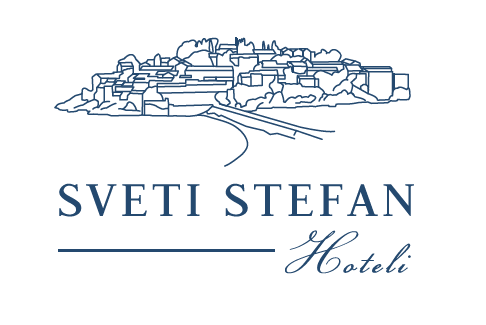 Broj:02-69/2Budva, 01.03.2021.godineNa osnovu člana 136 i člana 149 Zakona o privrednim društvima (,,Službeni list Crne Gore", broj 065/20 od 03.07.2020), člana 35 stav 2 Statuta ,,Sveti Stefan hoteli” a.d. Budva i Odluke Odbora direktora broj 02-69/1  od  01.03.2021.godine, saziva se I (prva) vanrednaSKUPŠTINA AKCIONARA
 ,,SVETI STEFAN HOTELI“ A.D. BUDVAZa dan 05.04.2021.godine (ponedjeljak), koja će se održati elektronskim putem,  sa početkom u 11.00 časova.DNEVNI REDPrijedlog Odluke o usklađivanju organizacije i registracije ,,Sveti Stefan hoteli” a.d. Budva sa Zakonom o privrednim društvima;Prijedlog Odluke o donošenju Statuta ,,Sveti Stefan hoteli” a.d. Budva.ODBOR DIREKTORAPredsjednik Odbora direktoraMilan Vučinić